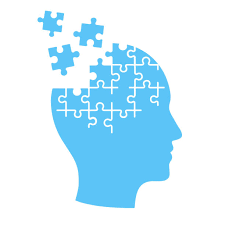 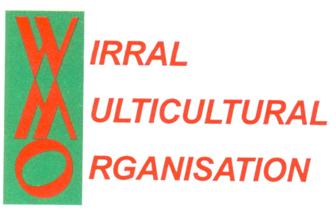 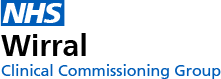 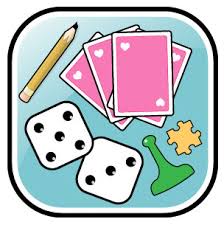                         無  火           拋  鍋 挑 戰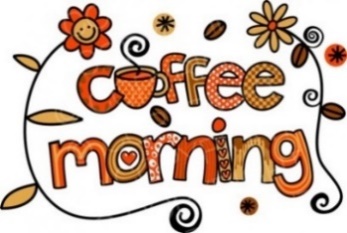 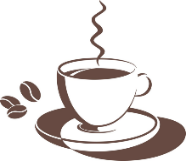 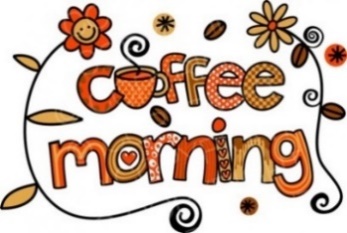 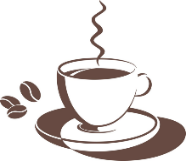 